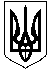 Смолінська селищна радаМаловисківського району Кіровоградської областіВиконавчий комітетР І Ш Е Н Н Я	26 вересня 2019 року							№ 83					        смт СмолінеПро переведення житлової квартири №1 по вул. Казакова 1 в нежитлове приміщення 	На підставі п.п.5 п. «б» статті 30 Закону України «Про місцеве самоврядування в Україні», розглянувши документи, надані гр. Хлебніковою  Д.М. щодо переведення житлової квартири №1 по вул. Казакова 1 в нежитлове приміщення,виконавчий комітет селищної ради В И Р І Ш И В:Перевести житлову квартиру №1 по вул. Казакова 1 в смт Смоліне Маловисківського району Кіровоградської області в нежитлове приміщення.Копію даного рішення направити заявнику.               Селищний голова 				            	М.М.Мазура